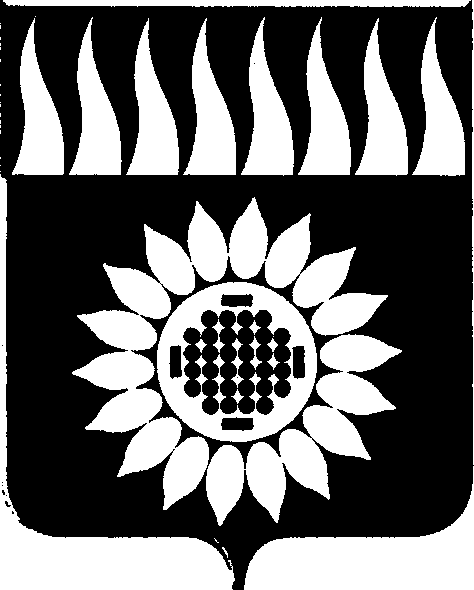 ГОРОДСКОЙ ОКРУГ ЗАРЕЧНЫЙД У М Аседьмой созыв________________________________________________________________________________________________ТРИДЦАТЬ ШЕСТОЕ ОЧЕРЕДНОЕ ЗАСЕДАНИЕР Е Ш Е Н И Е29.02.2024 № 23-Р О Представлении Белоярской межрайонной прокуратуры и применении меры ответственности к депутату Думы городского округа Заречный Кузнецову А.А. Рассмотрев Представление Белоярской межрайонной прокуратуры от 22.12.2023 № 02.3-09-2023 «Об устранении нарушений требований законодательства о противодействии коррупции», в соответствии с частью 7.3-1 статьи 40 Федерального закона от 06.10.2003 № 131-ФЗ «Об общих принципах организации местного самоуправления в Российской Федерации», статьёй 12-4 Закона Свердловской области от 20.02.2009 № 2-ОЗ «О противодействии коррупции в Свердловской области», Порядком принятия решений о применении к депутату Думы городского округа Заречный, выборному должностному лицу местного самоуправления городского округа Заречный отдельных мер ответственности, утвержденным решением Думы от 28.05.2020 № 35-Р, учитывая решение мандатной комиссии Думы от 20.02.2024 № МК-6,Дума решила:1. Считать искажение сведений о своих доходах, расходах, об имуществе и обязательствах имущественного характера, а также сведений о доходах, расходах, об имуществе и обязательствах имущественного характера своих супруги (супруга) и несовершеннолетних детей, представленных депутатом Думы городского округа Заречный Кузнецовым Андреем Анатольевичем за 2021 год, несущественным.2. Применить к депутату Думы городского округа Заречный Кузнецову А.А. меру ответственности в виде предупреждения.3. Разместить на официальном сайте Думы городского округа Заречный и официальном сайте городского округа Заречный.Председатель Думы городского округа 					А.А. Кузнецов